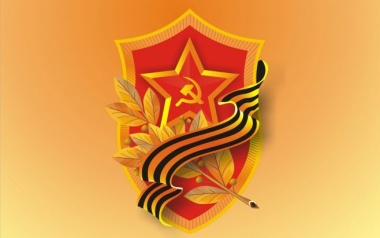 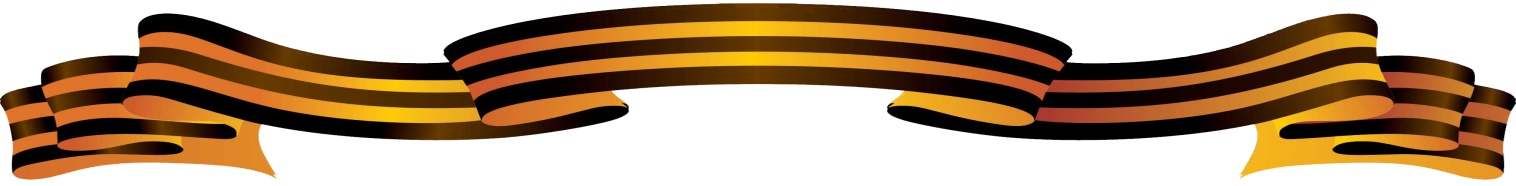 Организация работы в музеях с архивными документами, Советами ветеранов, населением по выявлению Героев Советского Союза- земляков, погибших в годы Великой Отечественной войныРабота проводилась работниками Регионального отделения ДОСААФ России Белгородской области и членами Военно-исторического объединения «Поиск» с участием Советов ветеранов  области. В результате чего в архивных документах музея-диормы «Курская битва. Белгородское направление», музея- заповедника «Прохоровское поле» были выявлены Герои Советского Союза – белгородцы.Всего высшим знаком воинской доблести отмечены 207 белгородцев. Первым Героем Советского Союза из них в 1936 году стал уроженец Ивни – лётчик Пётр Десницкий, который отличился в небе Испании. В 1939 году золотая звезда Героя, вручённая за подвиг на Халкин-Голе, засияла на груди танкиста Василия Филатова из Белгорода.Во время Великой Отечественной войны этой высшей государственной награды был удостоен 181 наш земляк, 62 из них – посмертно. В числе героев уроженка Ракитянского района – лётчица Надежда Федутенко, командовавшая эскадрильей бомбардировщиков, которая совершила в годы войны несколько сот боевых вылетов.В настоящее время в Белгороде проживает единственный Герой Советского Союза – Анатолий Ачкасов, участник Великой Отечественной войны, выпускник Камышинского танкового училища. Он воевал с 1942 года, был участником Курской битвы и закончил боевой путь в мае 1945 года в Праге.Региональным отделением ДОСААФ России Белгородской области готовится к выпуску книга о белгородцах, проявивших героизм и мужество в годы Великой Отечественной войны 1941-1945 годов.         Белгородцы - Герои Советского Союза за период Великой Отечественной войны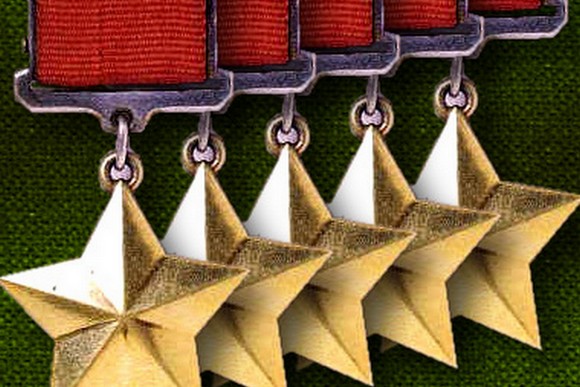 
Адонкин Василий Семёнович.1 апреля 1913 – 17 марта 1944гг. Родился в селе Хохлово ныне Белгородского района Белгородской области в семье служащего. Русский Член КПСС с 1942 года. Окончил 7 классов. В ВМФ с 1937 года. Окончил Ейское военно-морское авиационное училище в 1941году. На фронте с 1941 года. Командир эскадрильи 78-го авиационного полка. Капитан Адонкин к июлю1943 совершил 365 боевых вылетов, в том числе на штурмовку войск, военных объектов и судов противника. Провел 42 воздушных боя, сбил 13 фашистских самолетов. Звание Героя Советского Союза присвоено 22.01.44 г. Награда ордена Ленина, 3 ордена Красного Знамени. 17.031944 погиб в воздушном бою в районе озера Эккере (Финляндия). Навечно зачислен в списки воинской части. Бюст героя установлен в пгт Сафоново Мурманской области, мемориальная доска – в селе Хохлово. Его имя носят пионерская дружина средней школы села Хохлово, судно МРХ. 
Алфинов Дмитрий Борисович. 20 августа 1916 – 14 мая 1961года. Родился в селе Высокое ныне Яковлевского района Белгородской области в семье крестьянина. Русский. Образование неполное среднее. Работал на шахтах Домбаса. В Советской Армии в 1937-1940 и с 1943года. В боях Великой Отечественной войны с июля 1943. Автоматчик 955-го стрелкового полка. Ефрейтор Алфимов отличился в сентябре 1943 года при форсировании Днепра южного Киева. Он первым в подразделение переправился через реку и достиг вражеской траншеи, где гранатами уничтожил тяжелый пулемет врага. Вместе с группой смельчаков занял выгодный рубеж, с которого было отражено 5 контратак превосходящих сил противника. Звание Героя Советского Союза присвоено 23 октября 1943 года. После войны жил и работал в Харькове. Награжден орденом Ленина, Красной Звезды, медалями. Умер 14 мая 1961 года. 

       Аноприенко Михаил ГригорьевичМихаил Григорьевич Аноприенко родился 25 октября 1918 года в городе Новом Осколе в семье рабочего. Окончив Новооскольскую среднюю школу №3, поступил в Киевское артиллерийское училище. Член КПСС В 1939 году участвовал в освобождении Западной Белоруссии, в1940 году – в войне против белофинов. В годы ВО войны сражался на Западном, Юго – Западном, Донском, Сталинградском, Центральном, 1-м Белорусском фронтах. Был тяжело ранен. Боевые заслуги Михаил Аноприенко отмечены двумя орденами Красного Знамени, орденом отечественной войны второй степени, орденом Богдана Хмельницкого и 9 медалями. Особенно отличился он в боях за Берлин. В апреле 1945 года подразделения полка подошли к Гогенцоллер - каналу. Дальнейшему продвижению препятствовали сильно укреплённые позиции противника. Огнём артиллерийской батареи капитана Аноприенко, выдвинутой в боевые порядки пехоты, было уничтожено 2 орудия, 3 пулеметные точки, 1 дзот, 30 пехотных солдат, подавлен огонь двух 105-миллимитровых батарей и батарей реактивных миномётов. Гогенцоллери – канал на этом участке был форсирован без потерь. 1 мая 1945 года батареи сражались на улицах Берлина. Под артиллерийским и пулемётным огнём противника Михаил Аноприенко расчёты на 100-150 метров от здания офицерского морского училища, где засели гитлеровцы, и открыл огонь прямой наводкой. Было уничтожено 2 танка, 2 орудия, минометная батарея, 6 пулемётных точек и до 200 солдат и офицеров противника. Гитлеровцы капитулировали. Указом Президиума Верховного Совета СССР от 31 мая 1945 года командиру батареи 206-го истребительно – противотанкового артиллерийского полка капитану Аноприенко Михаилу Григорьевичу присвоено звание Героя Советского Союза. Антоненко Кузьма ПрокофьевичКузьма Прокофьевич Антоненко родился 12 сентября 1908 года в селе Ломов Корочанского района в семье крестьянина. Окончил семилетку. С 1923 по 1927 год работал в совхозе Сумской области, затем, с 1927 по 1930 год – забойщиком, машинистом врубовой машины на шахте имени Ворошилова Ворошиловградской области. Член КПСС. В Красную Армию Кузьма Прокофьевич был призван в октябре 1930 года и прошел славный боевой путь от красноармейца до полковника. В 1939 году он участвовал в боях против японских самураев на реке Хапкин - Гол. За доблесть награждён орденом Красного Знамени и медалью Монгольской народной республики. В годы ВО войны сражался под Сталинградом, Ростовом–на–Дону, Бемородом, Харьковом, в Прибалтике. Участвовал в освобождении родного села Ломово. …Осень 1944 года. Мотоциклетный полк, в котором служил гвардии майор Аноприенко, действовал вблизи Балтийского моря. Получив задание произвести разведку в тылу противника, разведывательная группа К.П. Аноприенко дерзко прорвала оборону противника, разгромила немецкие обозы, получив необходимые сведения, передала их командованию. В другом бою на подступах к Балтике группа гвардии майора Аноприенко уничтожила более 200 гитлеровцев, 17 автомашин и обоз из 150 подвод. Командир разведывательной группы, находясь в наиболее опасных местах, личным примером воодушевлял воинов. 10 октября 1944 года разведчики вышли к берегу моря у старинного литовского города Палаши. Вскоре немецкая группировка была окружена. Указом Президиума Верховного Совета СССР от 24 марта 1954 года командиру батальона гвардии майора Антоненко Кузьме Прокофьевичу присвоено звание Героя Советского Союза. Он награждён также орденом Ленина, двумя орденами Красного Знамени, двумя орденами Красной Звезды и пятью медалями. Болтенков Пётр Михайлович. Пётр Михайлович Болтенков родился 18 июня 1908 года в селе Сорокино Старооскольского района в семье крестьянина-бедняка. По окончании начальной школы работал в своем хозяйстве, затем в колхозе. Член КПСС. В августе 1941 года мобилизирован в Красную Армию. Сражался на Юго- Западном, 1, 2 и 3-м Украинском, Воронежском фронтах. Участвовал в освобождение городов Белгорода, Харькова, в боях под Будапештом, Веной, в разгроме Японской Квантунской армии. Награждён орденом Отечественной Войны 2-й степени, медалью «За Отвагу» и еще семью медалями. Героический подвиг Пётр Михайлович Болтенков совершил при форсировании Днепра. 30 сентября 1943 года командир сапёрного взвода, гвардии старший сержант Болтенков организовал инженерскую разведку. Под ураганным артиллерийско-минометным огнём, обнаружив минное поле, в течение часа бойцы взвода обезвредили 350 мин, а лично Болтенков-50. Коммунист Болтенков организовал отражение атак гитлеровцев, огнём из автомата и гранатами уничтожил 25 фашистов. Захватив трофейный пулемёт он истребил11 солдат и офицеров противника. Указом Президиума Верховного совета СССР от 22 февраля 1944 года командиру саперного взвода 270-го гвардейского стрелкового полка, Белгородско- Харьковской стрелковой дивизии старшему сержанту Болтенкову присвоено звание Героя Советского Союза. Демобилизировавшись в мае 1946 года, Пётр Михайлович Болтенков вернулся в родное село, работал в колхозе. 

         Бондарев Андрей Леонтьевич(1901-1961) Андрей Леонтьевич Бондарев родился 20 августа 1901 года на хуторе Бондарев Новооскольского района в семье крестьянина – бедняка. В родном хуторе окончил 3-и класса земской школы. Семнадцатилетним юношей участвовал в создании первого на селе Совета и был его секретарем. Член КПСС. В красную армию А. Л. Бондарев выступил добровольцем в январе 1921 года и за 34 года службы прошел путь от красноармейца до Генерала – лейтенанта. 1939 – 1940 годах А.Л. Бондарев сражался с белофиннами на карельском перешейке. Участник Великой Отечественной Войны с первого и до последнего дня. В 1945 г. был командиром гвардейского стрелкового корпуса. Бондарев Андрей Леонтьевич награжден тремя орденами Ленина, пятью орденами красного знамени, орденами Суворова, Кутузова 1-й и 2-й степени, орденом Богдана Хмельницкого 2-й степени, 2-мя орденами Красной Звезды. Герой Советского Союза. После службы в Советской Армии Бондарев Андрей Леонтьевич решил посвятить себя работе в сельском хозяйстве. В сентябре 1961 года был избран делегатом XXII съезда КПСС. Но ему не пришлось участвовать в работе: 23 сентября 1961 года он скончался. Ватутин Николай ФёдоровичНиколай Федорович Ватутин родился 1901 г. в селе Чепухино (ныне Ватутино) Воронежской губернии в многодетной крестьянской семье. Окончил сельскую школу первым учеником, затем с отличием двухклассное земское училище в городе Валуйки, поступил в коммерческое училище в городе Уразово С начала Великой Отечественной войны Н.Ф. Ватутин направляется на фронт. С июля 1941 г. по май 1942 г. - начальник штаба Северо-Западного фронтаНезаурядное военное дарование Н.Ф. Ватутина проявляется в годы Великой Отечественной войны при создании мощных ударных группировок, применении танковых корпусов в качестве подвижных групп армий, а танковых армий - в качестве подвижных групп фронта. Это позволило обеспечить высокие темпы при прорыве обороны противника и его преследовании. Под руководством Ватутина войска Воронежского (с октября 1943 года – 1-го Украинского) фронта участвовали в битве за Днепр, освобождении Киева (в ноябре 1943 года), а также в последующих операциях по изгнанию врага с Правобережной Украины.29 февраля 1944 г. генерал-армии Ватутин Н.Ф. выехал в войска. Возвращаясь из штаба 13-й армии, был обстрелян в с. Милятын Острожского района, в собственном тылу, бандеровцами, ранен в левое бедро. В ночь на 15 апреля 1944 г. Николай Федорович Ватутин скончался. Емельянов Игнат Дмитриевич(1915-1940) Емельянов Игнат Дмитриевич родился 7.12.1915 года в селе Яблоново ныне Валуйского района Белгородской области в семье крестьянина .Русский.Окончил 7 классов.Рработал слесарем в совхозе.В Советской Армии с 1934 года.В 1938 Орловское танковое училище. Участник советско-финдляндской войны 1939-1940 гг.Командир роты 15-го танкового батальона (13-ая легкая танковая бригада,7-ая армия,Северно-Западный фронт).Кандидат в члены КПСС старший лейтенант Емельянов отличился в боях на подступах к Выборгу Ленинградской области 16.02.1940 г,не покидая поля боя,отремонтировал подбитый танк.23 февраля при установлениисвязи со стрелковым батальоном ,попавшем в окружение,уничтожил 2 противотанковых орудия.12.03.1940 г.во время разведки боем у деревни Кумилампи погиб.Звание Героя Советского Союза присвоено 21.03.1940 г. посмертно .Награды: орден Ленина .В его честь в г.Валуйки Белгородской области установлена мемориальная доска. 
Жариков Иван Алексеевич(1907-1969) Жариков Иван Алексеевич родился 30.01.1907 г. в городе Короча ныне Белгородской области в семье рабочего .Член КПСС с 1931 г.Русский.В 1928 г. окончил рабфак. Работал шахтером на руднике "Ветка".В Советской Армии с 1929 г. В 1932 г. окончил одесское пехотное училище, в 1934 г.-КУКС. Участник на реке Палхин-Гол в 1939. В Великой Отечественной войне с июня 1941 г. Командир 36-ой танковой бригады (11-ый танковый корпус, 5-ая ударная армия, 1-ый Белорусский фронт) полковник Жариков отличился в ходе Берлинской операции. В боях 16-30 апреля 1945 года от реки Одер до Берлина и в самом Берлине бригада подбила и сожгла 50 танков и штурмовых орудий,164 орудия, 176 минометов, 371 пулемет, 5 БТР,288 автомашин и тягочей, взяла в плен 5600 гитлеровцев.Звание Героя Советского Союза присвоено 31.05.1945 г. В 1947 г. окончил КУОС. С 1956 г. генерал-майор Жариков-в запасе.Жил в Одессе. Награды: 2 ордина Ленина, 3 ордена Красного Знамени, орден Суворова 2-ой степени, Александра Невского, 2 ордена Красной Звезды, медали. Умер в 29.05.1969. 

          Жученко Павел Данилович(1904-1965 гг.) Паве Данилович Жученко родился 13 января 1904 года в селе Чернянка Чернянского района в семье крестьянина- бедняка. В Чернянке окончил начальную школу, в Новом Осколе – семилетку. С 1920 по 1921 год работал продагентом по Велико-Михайловской власти. С 1919 по 1925 год состоял в комсомоле. Член КПСС с 1926 года. В 1922 году П. Жученко доброводьцем пошел в Красную Армию. С 1924 по 1927 год учился в Одесской артиллерийской школе имени Фрунзе. В 1939 г. участвовал в освобождении Западной Украины и в боях с белофиннами. Великая Отечественная война застала Павла Данилова в должности, командующего артиллерией стрелковой дивизии. В тяжелых оборонительных боях артиллеристы под его командованием наносили чувствительные удары по врагу. Защищая, город-герой Ленинград, артиллеристы дивизии стояли насмерть. П.Д. Жученко сражался на Карельском, Волховском, Воронежском, 1-ом Украинском фронтах, участвовал в прорыве блокады Ленинград, Курской битве, в боях за Днепр. После разгрома немецко-фашистской группировки на Курской дуге, в период наступления наших войск, полковник Жученко был назначен командующим артиллерией 52-го стрелкового корпуса. Указом Президиума Верховного Совета СССР от 24 декабря 1943 года командующему артиллерии 52-го стрелкового корпуса полковнику Жученко Павлу Даниловичу присвоено звание Героя Советского Союза. Он награжден так же орденом Ленина, двумя орденами Красного Знамени, орденом Отечественной войны 1-й степени, двумя орденами Красной Звезды, многими медалями. Демобилизован в 1949 году. В1965 году П.Д. Жученко умер. Похоронен на кладбище города Киева. Затынайченко Иван Иванович(1919-1977 гг.) Затынайченко Иван Иванович родился 29 января 1919 года в селе Жилайловка Корачанского района в семье служащего. Окончил неполную среднюю школу в деревне Сидоровка, затем Корочанский сельскохозяйственный техникум. В ноябре 1939 года был призван в Красную Армию. Член КПСС. Во время Великой Отечественной войны сражался на Южном, Донском, Сталинградском, 1-м и 2-м Белорусских фронтах. В марте 1945 года тяжело ранен. В августе 1944 года танковая рота Ивана Затынайченко в ожесточенном бою овладел важной в стратегическом отношении дорогой Белосток-Варшава и отбила четыре яростные контратаки гитлеровцев. В решающую минуту Иван Затынайченко сам повел роту в атакую. Было уничтожено два танка, 4 противотанковых орудия, 50 солдат и офицеров противника. Через несколько дней разгорелись упорные бои на берегу Западного Буга. Советские воины разрушили обе переправы через реку, уничтожив около 300 солдат и офицеров противника, подбив 5 танков, 3 орудия и 5 автомашин. Когда к разрушенной переправе устремились 10 фашистских танков, Затынайченко умело устроил для них засаду. Пытаясь вырваться из неё, танки все увязли в трясине. За героизм, проявленный при овладении стратегической магистралью Белостко-Варшава, указом Президиума Верховного Совета СССР от 24 марта 1945 года командиру роты 58-й гвардейской танковой бригады старшему лейтенанту Затынайченко Ивану Ивановичу присвоено звание Героя Советского Союза. Он награжден так же орденами Красного Знамени, Александра Невского, Отечественной 1-й степени и пятью медалями. Демобилизован в октябре 1945 года по состоянию здоровья Умер 25 июня 1977 года. Зыбин Иван ФедоровичРодился 24. 10. 1925 в деревне Нижнее Березово Шебекинского района Белгородской области в семье крестьянина. Русский. Член КПСС с 1952 года. Окончил начальную среднюю школу. В Советской Армии с 1943 года. В действующей армии с ноября 1943. Стрелок мотострелкового батальона 67-й мех. бригады (8-й мех. корпус, 5-я главная танковая армия, 2-й Украинского фронт) рядовой Зыбин отличился 9. 01. 44., находясь в танк. десанте в тылу противника. В бою за железнодорожную станцию Малая Виска (ныне город Кировоградской области) десантники уничтожили свыше 40 фашистов, подбили на аэродроме 4 самолета, взорвали легковую автомашину с фашистскими офицерами и паровоз. Звание Героя Советского союза присвоено 10. 3. 44. В 1945 окончил Казанское танковое училище. После войны продолжал службу в армии. С 1952 ст. лейтенант Зыбин. – в запасе. Живет в Харькове. Награжден орденом Ленина. Отечественной войны 1 степени, медалями. 

        Зюбин Павел Петрович Родился 3.11.1910 в городе Белгород в семье рабочего. Русский. Член КПСС с 1941 года . Окончил рабфак. В Советской Армии с 1936 года. Окончил Харьковское военное училище. Участник освободительного похода советских войск в Западную Украину и Западную Белоруссию в 1939 году, советско-финляндской. войны 1939-1940 года. Участник Великой Отечественной Войны с июля 1941 года. Командир 193-го гвардейского артилерийского полка (90-я гвардейская строевая дивизия, 6-я гвардейская армия, 1-й Прибалтийский фронт) гвардейский майор Зюбин, находясь в боевых порядках стрелковых подразделений, умело управлял огнем при прорыве дивизий 22 июня 1944 года, глубоко эшелонированной обороны противника в районе деревни Сиротино (Шумилинский район Витебской области). Погиб в бою 24.6.1944. Звание Героя Советского Союза присвоено 22.7.44 посмертно. Награжден орденом Ленина, Красного знамени, Отечественной войны 1-ой степени. Похоронен в городе Городок Витебской области, где Герою установлен памятник и его именем названа одна из улиц. 

         Ивалёв Дмитрий Данилович(родился в 1914 году) Дмитрий Данилович Ивалёв родился 29 октября 1914 года в семье крестьянина – бедняка. В 1931 году окончил семилетнюю школу. Работал заместителем председателя Прилепинского сельпо, товароведом Чернянского райпотребсоюза. Член КПСС. В годы Великой Отечественной Войны сражался в составе войск Юго – Западного направления, Западного, Центрального, 1- го Украинского фронтов. Был командиром отделения, старшиной роты.В 1944 году окончил Казанское военное училище. В конце сентября 1943 года штурмовая группа 1323 – го стрелкового полка в районе хутора Змеи Черниговского района переправилась тёмной ночью на правый берег Днепра, захватила плацдарм и заняла оборону. Среди бойцов этой группы был Дмитрий Ивалёв, парторг роты. Фашисты обнаружили смельчаков и не раз пытались сбросить их в реку. О стойкости и мужестве штурмовой группы писалось в газете: “Были моменты, когда,казалось,невозможно больше выдержать натиск озверелых фашистов.И в этот решающий момент Ивалёв крикнул: - Товарищи!Умрём ,но не отступим! Совецкие войны бросились вперёд. В самый ответственный период отражения вражеской атаки замолчал пулемёт.Воспользовавшись заминкой, немцы поднялись в рост и двинулись в атаку. Пезирая опасность, Ивалёв быстро подполз к пулемёту, устранил неполадку, и “максим” вновь начал поливать фрицев огнём. В этом неравном бою Ивалёв один уничтожил 48 фашистов.” Захваченный рубеж был удержан до подхода подкрепления. Указом Президента Верховного Совета СССР от 15 января 1944 года старшине роты 1323 – го стрелкового полка Ивалёву Дмитрию Даниловичу Присвоено звание Героя Советского Союза. В сентябре 1946 Д.Д.Ивалёв демобилизован и переехал в Пятигорск. Исаев Василий Васильевич(родился в 1918 году) Василий Васильевич Исаев родился в 1918 году в селе Хотмыжск Борисовского района в семье крестьянина. В Красную Армию призван в 1939 году. Участник Великой Отечественной Войны с июня 1942 года. Награждён двумя орденами Красного Знамени , орденом Отечественной войны 1 – й степени , орденом Александра Невского и медалями. Член КПСС. Заместитель командира эскадрильи капитан Исаев за году войны совершил 241 боевой вылет. Сопровождал штурмовики, прикрывал свои наземные войска, вылетал на разведку. Нанёс 20 штурмовых ударов по войскам и технике противника , лично сбил 16 и повредил 8 немецких самолётов , а в составе группы уничтожил 5 бомбардировщиков. 14 марта 1943 года отважный лётчик в районе Темрюка сбил 2 вражеских самолёта .26 мая 1943 года в районе станицы Киевская , на Кубани ,восьмёрка наших “яков” , ведомая Исаевым , встретила около 60 бомбардировщиков противника . Советские лётчики бесстрашно вступили в бой . Гитлеровцы бесприцельно сбросили бомбовый груз и стали поспешно уходить , потеряв несколько самолётов . Один “юнкерс” был сбит Исаевым. Указом Президента Верховного Совета СССР от 18 августа 1945 года заместителю командира эскадрильи 42 – го гвардейского истребительного авиационного полка гвардии капитану Исаеву Василию Васильевичу присвоено звание Героя Советского Союза.  

Казаков Николай Яковлевич26 ноября 1912 – … Родился в селе Верхопенья, ныне Ивиянского района Белгородской области в семье крестьянина. Русский. Член КПСС с 1943 года. Окончил Саратовский государственный университет в 1941 году. В Советской Армии в 1932-35 г. и с мюля 1941. В боях Великой Отечественной войны с апреля 1942 года. Секретарь первичной комсомольской организации 229-го стрелкового полка. Старший лейтенант Казаков с группой солдат в числе первых в сентябре 1943 форсировал Днепр у деревни Верхние Жары (Брагинский район Гошильской области). Захватил и удерживал плацдарм до подхода подкрепления. Звание Героя Советского Союза присвоено16 октября 1943 года. После войны продолжил службу в армии. В 1945 году окончил высший военно-педогогический институт, в 1952 году – КУОС ВВС. Подполковник запаса Казаков работал директором учебного комбината ЦСУ СССР. С 1961 года преподавал в строительском техникуме в Риге. Награжден орденом Ленина, Отечественной войны 1-й степени Красной Звезды, медалями. Кандыбин Борис Григорьевич. Кандыбин Борис Григорьевич родился 5 августа 1920 года в селе Айдар Ровеньского района в семье крестьянина. В 1938 году окончил десятилетку, затем работал в колхозе «Зоря» учётчиком. В Красную Армию призван в апреле 1940 года. Окончил военное авиационное училище. Член КПСС. В боях Великой Отечественной войны лётчик Кандыбин участвовал с августа 1942 года- на Западном, Юго- Западном, 3-м Украинском, 2-м и 3-м Прибалтийских и Ленинградском фронтах. Награждён двумя орденами Красного Знамени, Александра Невского, Отечественной Войны 2-й степени, двумя орденами Красной Звезды и многими медалями. Только за полтора года фронтовой службы он совершил 30 боевых вылетов, уничтожил 16 танков, 86 автомашин, 1 самолёт, 2 склада с боеприпасами. Указом Президиума Верховного совета СССР от 19 августа 1944 года старшему лётчику 237-го штурманского авиационного полка старшему лейтенанту Кандыбину Б.Г. присвоено звание Героя Советского Союза. Борис Григорьевич участвовал в историческом параде Победы на Красной площади в Москве. После войны он окончил краснознаменную Военно-воздушную академию имени Жуковского и академию Генерального штаба. Затем служил в советской Армии в воинском звание полковника. 

Кононенко Никита НикифоровичНикита Никифорович Кононенко родился 16 апреля 1922 года в селе Сомотоевка Краснопольского района Сумской области в семье крестьянина-середняка. В 1937 году окончил среднюю школу в родном селе. С 1938 по 1939 год учился в школе ФЗУ при машиностроительном заводе имени Фрунзе(г. Сумы) и одновременно в сумском аэроклубе. Член КПСС Окончив аэроклуб, Н.Н. Кононенко 1 февраля 1940 года добровольно вступил в ряды Красной Армии. Окончил Чугуевское военно-авиационное училище пилотов. В Советской армии прошёл путь от курсанта до полковника, заместителя начальника штаба дивизии. Был пилотом, пилотом-инструктором, старшим летчиком, штурманом, командиром авиа эскадрильи. В ВО войне Никита Никифорович участвовал с 1943 по 9 мая 1945 года. Сражался на Брянском, Центральном, Воронежском, Степном, втором Украинском фронтах. В боях сбил 15 самолётов противника. Указом Президиума Верховного Совета СССР от 15 мая 1946 года штурману сто семьдесят девятого гвардейского истребительного авиационного полка гвардии капитану Кононенко Никите Никифоровичу присвоено звание Героя Советского Союза. Он награждён также тремя орденами Красного Знамени, орденами Отечественной войны первой степени, орденом Александра Невского, орденом Красной Звезды, восемью медалями. После войны Н.Н. Кононенко окончил военно-командирскую академию противовоздушной обороны. В 1965 году уволен в запас. Жил и работал в Белгороде. 

         Коняев Анатолий МихайловичАнатолий Михайлович Коняев родился 27 апреля 1909г. в городе Новом Осколе в семье рабочего. Окончил новооскольскую школу №1. Член КПСС с 1938г.. В Красной армии – с 1931года. Окончил военно-морское училище. В 1939-1940 годах воевал с белофиннами. В Великой Отечественной Войне участвовал в составе военно-морских сил СССР. Указом Президиума Верховного Совета СССР от 21 апреля 1940г. командиру подводной лодки 22-го дивизиона Краснознаменного Балтийского флота капитан-лейтенанту Коняеву Анатолию Михайловичу присвоено звание Героя Советского Союза. Он награждён многими орденами и медалями. 

      Косенко Пётр ИвановичКосенко Пётр Иванович родился 17.02.1902 в селе Великомихайловка ныне Новооскольского района Белгородской области в семье крестьянина. Русский. Член КПСС с 1932. Окончил н/среднюю школу. В Советской Армии с 1919. Участник Гражданской войны. Окончил артиллерийскую школу в 1924, академию КУКС в 1934, Военную академию им.М.В.Фрунзе в 1938, курсы высшего начсостава при Военной академии Генштаба в 1941. На фронтах ВОВ с декабря 1941. Командовал артиллерией 5-й ударной армии. Участвовал в подготовке и проведении ряда крупных операций. Перед Висло-Одерской операцией свыше 600 батареей под его руководством были переправлены, скрытно сосредоточены на плацдарии и подготовлены к ведению огня. Входе операции умело управляли артил. армии и её огнём: сев- зап. г.Кюстрин массированный огонь артиллерии армии обеспечил прорыв обороны противника и захват плацдармадля дольнейшего наступления. Звание Героя Советского Союза присвоено 31.5.45. После войны продолжал службу в армии. Жил и работал в Москве. Награждён двумя орденами Ленина, тремя орденами Красного Знамени, орденами Суворова 2ст., Красной звезды, медалями. Умер 22.4.1973. 

        Крамчанинов Иван ПетровичРодился 3 марта 1922 года в городе Белгороде в семье крестьянина. Русский. В1940 году окончил 10 классов. Член КПСС с 1944 года. В Советской Армии с января 1941 года. В 1943 году окончил Омское военное училище. Боевое крещение получил в боях севернее Орла. В боях Великой Отечественной войны с марта 1943 года командир стрелковой роты 8-ой мотострелковой бригады (9-ый танковый корпус, 33-я армия, 1-ый Белорусский фронт) старший лейтенант. Часть, в которой служил Крамчанинов, освобождала города и сёла Советской Белоруссии, Польши, форсировала Одер, участвовала в штурме Берлина. При освобождении города Калиша рота Крамчанинова захватила 4 противотанковые пушки, 2 ручных пулемёта и уничтожила несколько десятков фашистов. Особенно жаркие бои развернулись в феврале 1945 года на Кюстринском плацдарме у Одера. Стрелковый батальон, преследуя отступающего противника, на автомашинах следовала за танками. Нужно было захватить мост через Одер и, заняв плацдарм, закрепиться на нём. Гитлеровцы, пропустив через мост 10 советских танков, взорвали его. Наши танки оказались в кольце. Рота залегла, но вскоре Иван Петрович поднял воинов в атаку. Под прикрытием артиллерийского и миномётного огня они с криком “Ура!” , бросились вперёд и вырвались из кольца. Действуя вместе с танками, стрелки захватили плацдарм за Одером и удержали его. Указом Президента Верховного Совета СССР от 24 марта 1945 года командиру стрелковой роты 8-ой мотострелковой бригады старшему лейтенанту Ивану Петровичу присвоено звание Героя Советского Союза. Он награждён также орденом Отечественной войны 1-ой степени, орденом Отечественной войны 2-ой степени и девятью медалями. После окончания Великой Отечественной войны Иван Петрович возвратился в Белгород.Кривошеин Семен МоисеевичРодился в1899 году в городе Алексеевке в семье кустаря. Вскоре семья переехала в город Острогожск, где Семен окончил 7 классов мужской гимназии. Еврей. В июле 1918 г. добровольно вступил в Красную Армию. Конармеец-буденовец С.М. Кривошеин участвовал в боях против белогвардейцев под Воронежем, Бобровом, Касторной, Лисками, Ростовом, в Крыму и Молдавии. Прошел путь от бойца до командира эскадры. Член КПСС с 1919 г. В1928 г. окончил Военную академию имени М.В. Фрунзе. Был начальником штаба дивизии, работал в Центральном аппарате Наркомата обороны. В 1936-1937 годах Кривошеин в составе интенациональной бригады воевал в Испании, в 1639 году сражался против японских самураев у озера Хасан, участвовал в освобождении Западной Украины , в 1940 г. воевал против белофинов на Карельском перешейке. Великую Отечественную войну Семен Моисеевич встретил в Прибалтике, командуя механизированным корпусом. Награжден 9 орденами и 11 медалями. За умелое руководство боевыми действиями частей корпуса при овладении Берлином, командиру 1-го красногвардейского механизированного корпуса гвардии, генерал-лейтенанту танковых войск Кривошеину С.М. Указом Президиума Верховного Совета СССР от 29 мая 1953 г. присвоено звание Героя Советского Союза. С 1953 г. в запасе награжден 3-мя орденами Ленина, 3-мя орденами Красного Знамени, орденом Кутузова 1-й степени, Красной звездой. Именем Героя назван теплоход морского речного флота. Умер Семен Моисеевич в 1978 г. 16 сентября. Кузякин Гавриил ВасильевичРодился 29 августа 1916 года. Г.В. Кузякин родился 29 августа 1916 года в деревни Кильшино Льговского района Курской области в семье рабочего. Окончил начальную школу. Трудовую жизнь начал с 1926 года. Три года работал сельским пастухом, затем в колхозе, а с 1931 по 1937г. – на железной дороге ремонтным рабочим. Член КПСС. В сентябре 1937г. Г.В. призван на действительную военную службу. Окончил Ленинградское военное училище войск НКВД. В 1939-1940г. участвовал в войне с белофиннами. Вовремя Великой Отечественной войны сражался на Севера–Западном и Каинском фронтах. Был тяжело ранен. Награжден орденами Красного Знамени, Красной Звезды, Отечественной войны второй степени и медалями. За героизм, проявленный при прорыве линии Маннергейма, командиру отделения пятого пограничного полка НКВД старшему сержанту Кузякину Г.В. Указом Президиума Верховного Совета СССР от 28 апреля 1940 года присвоено звание Героя Советского Союза. В декабре 1957г. Г.В. Кузякин уволен в запас в воинском звании подполковника. Работал в Старооскольском горкоме ДОСААФ инструктором. Кулешов Степан Ивановичродился 15 мая 1928г. умер 31.10.1975г. С.И. Кулешов родился 15 мая 1928г. в селе Казначеевка Валуйского района в семье крестьянина. В 1933 году окончил 5 классов неполной средней школы. С 1935 года по 1948 год работал в колхозе. Призванный в Красную Армию в марте 1941 году, Степан Иванович в годы Великой Отечественной войны сражался на западном и втором Украинском фронтах. Указом Президиума Верховного Совета СССР от 13 сентября 1944 года стрелку 929-го стрелкового полка рядовому Кулешову Степану Ивановичу присвоено звание Героя Советского союза. Демобилизован в июле 1944г. по состоянию здоровья. Были вручены ордена: орден Ленина и Золотая Звезда Героя. 

 Лазаренко Иван Сидорович.(1895-1944г.г.) Иван Сидорович Лазаренко родился в 1895 г. в селе Волоконовка Волоконовского района в семье крестьянина. Окончил 7 классов гимназии. В 1917 г. ушёл добровольцем в Красную Армию и до 1921 г. сражался на фронтах гражданской войны. Член КПСС. Иван Сидорович прослужил в армии 27 лет. В 1939-1940 годах участвовал в боях с белофиннами. В годы Великой Отечественной войны сражался против немецко-фашистских захватчиков на Западном, Брянском , 2-м Белорусском фронтах. Был дважды ранен. Награждён двумя орденами Красного Знамени. Генерал-майор Лазаренко в ожесточённых июльских боях 1944 года умело организовал наступление частей дивизии. Благодаря его личной инициативе в течение 23-25 июля была прорвана сильно укреплённая оборона противника. Воинские части, соединения с ходу форсировали реки Проню и Басю и продвинулись вперёд на 25 км., нанеся врагу значительные потери. 25 июня 1944 года комдив Лазаренко погиб смертью храбрых в районе деревни Холмы Могилёвской области. Указом Президиума Верховного Совета СССР от 21 июля 1944 года командиру 369-й стрелковой Карачевской дивизии генерал-майору Лазаренко Иван Сидоровичу посмертно присвоено звание Героя Советского Союза. 

   Лапин Роман Никифорович.(г.р. 1901) Роман Никифорович Лапин родился 9 декабря 1901 года в селе Варваровка Ольховатского района Харьковской области в семье крестьянина. Окончил школу в селе Новофирсово Куринского района Алтайского края. Призванный в армию в июне 1920 года, служил в ней по август 1937 года и с июня 1941 по май 1947 года, пройдя путь от красноармейца до командира полка. Участник гражданской войны на Южном фронте. Дважды ранен. В годы Великой Отечественной войны сражался на 1 и 2-м Белорусских фронтах. Участвовал в боях под Бобруйском, Брестом, Барановичем, Данцигом, Штеттином, а также на реках Буге, Нареве, Висле, Одере. Указом Президиума Верховного Совета СССР от 29 июля 1945 года командиру 685-го стрелкового полка подполковнику Лапину Роману Никифоровичу присвоено звание Героя Советского Союза. Он награждён также 3 орденами Красного Знамени, орденом Суворова 3-й степени, пятью медалями и четырьмя наградами Польской Народной республики. В апреле 1947 г. уволен в запас. Работал заведующим коммунальным хозяйством и председателем исполкома Новооскольского горсовета. Лариков Егор ГригорьевичРодился 20 апреля 1923 года в селе Дроновка Грайворонского района в крестьянской семье. Русский. окончил семь классов и школу фабрично-заводского обучения в городе Грозном. В Красной Армии с августа 1941 когда. В 1942 в Махачкале окончил военное пехотное училище и был направлен на фронт. Воевал на Закавказском, Северо-Кавказском,3-м Украинском фронтах, в составе отдельной Приморской армии и Дунайском флотилии. В 1643 году на фронте вступил в Коммунистическую партию. Особенно отличился в декабре 1944 года при форсировании Дуная на территории Югославии. Стрелковая рота 305-го батальона морской пехоты (83-я морская стрелковая бригада, 46-я армия, 2-й Украинский фронт), который командовал старший лейтенант Лариков Е.Г., под артиллерийско-минометным огнем первой высадилась на остров и, преодалев реку, овладела селом Мохово. Продвижению вперед мешал огонь и вражеского азота. Лариков Е.Г., под обстрелом подполз к нему, забросал гранатами и, ворвавшись в траншею противника, из автомата уничтожил семь вражеских солдат и офицеров. В бою под городом Вуковар Лариков Е.Г. вступил в поединок с двумя немецкими “пантерами”. С расстояния в 15 метров он меткими бросками гранат подорвал оба танка. Раненный, он не покинул поле боя, пока не была отбита вражеская атака. Указом Президента Верховного Совета СССР от 20 апреля 1945 года старшему лейтенанту Ларикову присвоено звание Героя Советского Союза. Он награжден в годы войны двумя орденами Красного знамени, двумя орденами Отечественной войны 1-й степени, медалями. После войны продолжал служить в армии, в 1952 году окончил Военную академию имени Фрунзе, в 1967 году – Высшие офицерские курсы гражданской обороны. После выхода в 1973 году в запас полковник Лариков жилвМоскве. 
Левин Григорий ТимофеевичЛевин Григорий Тимофеевич родился 2 августа 1917 года на руднике «Криворожье» Кадиевского района Луганской области в семье рабочего, закончил семилетку. С 1935 по 1938 год работал шахтером на шахте 1 БИС Криворожья. Член КПСС. В Красной Армии с декабря 1938 года. С начала авиационным мотористом, затем окончил Вольскую авиационную школу механиков. А через год после учебы в авиационной школе старший сержант Левин Григорий Тимофеевич стал летать. Воевал в составе 224-й Жмеринской Краснознаменной авиационной штурмовой дивизии. Был ранен. Его трижды сбивали, дважды горел, но выжил. Летчик, старший летчик, командир звена, заместитель командира эскадрильи и командир авиа эскадрильи – таковы ступени роста летчика-штурмовика Левина Г.Т. В годы Великой Отечественной войны Левин сражался на Западном, 1-м и 4-м Украинских фронтах. Участвовал в боях на северном фасе Курской дуги. Его эскадрильей уничтожено много живой силы и техники противника. Левин Г,Т, совершил 130 боевых вылетов. Им уничтожено до 50-ти танков, 3 железнодорожных эшелона, подавлено 10 артиллерийских и 2 зенитных батареи, уничтожено 120 автомашин, до тысячи вражеских солдат и офицеров. На аэродромах противника уничтожено 10 самолетов. Войну Левин Г.Т. окончил под Прагой. Указом Президента Верховного Совета СССР от 18 августа 1945 года командиру эскадрильи Левину Григорию Тимофеевичу присвоено звание Героя Советского Союза. 21 год полковник Левин Г.Т. отдал службе в рядах Вооруженных Сил. Он прошел путь от курсанта до заместителя командира полка. Жил в  Белгороде.Литвинов Василий МихайловичВасилий Михайлович Литвинов родился 10 июля 1923 года в селе Красное Прохоровского района в семье крестьянина. Окончил Красиянскую семилетнюю школу и фабрично-заводское училище в городе Амвросиевке. Работал токарем Октябрьского свеклосовхоза Прохоровского района. Член КПСС. Призванный в армию в январе 1942 года, окончил школу сержантского состава. Воевал на Воронежском и 3-м Украинском фронтах. Дважды ранен. Награжден двумя орденами Красной Звезды, орденом Славы 3-й степени и восемью медалями. Особенно отличился командир минометного расчета сержант Литвинов в битве на Днепре. Назначенный со своим расчетом в ударную группу, он одним из первых форсировал Днепр. Напряженными были бои на плацдарме. Только 16 октября 1943 года расчет Василия Литвинова принимал участие в отражении 16 атак. Было уничтожено около 100 гитлеровцев. Указом Президиума Верховного Совета СССР от 19 марта 1944 года командиру минометного расчета 185-го гвардейского стрелкового полка гвардии старшему сержанту Литвинову Василию Михайловичу присвоено звание Героя Советского Союза. После Великой Отечественной войны В. М. Литвинов окончил Военно-политическое училище v. Военно-политическую академию имени В.И. Ленина. Лукинов Николай ТарасовичНиколай Тарасович Лукинов родился 28 ноября 1914 года в селе Поповка Корочанского района I семье крестьянина. Окончил 6 классов неполной сред ней школы. С 1932 по 1936 год работал учетчиком и пчеловодом колхоза «Обновленная земля». Член КПСС. Призванный в феврале 1936 года в Красную Армию, Н. Т. Лукинов участвовал в освободительном походе в Западную Украину. С первого дня Великой Отечественной войны он в боях. Сражался на Западном, Центральном, 1-м Белорусском фронтах; был комендантом штаба дивизии, затем командиром танковой роты и заместителем командира танкового батальона. Тяжело ранен. Отважно действовало подразделение Н. Т. Лукинова в Бобруйской операции. Два советских танка, в которых находились лейтенант Лукинов, парторг подразделения лейтенант Чуйчеко, комсорг Беляйкин и старший сержант Дубченко, прорвавшись через заградительный огонь в расположение гитлеровцев, отразили все атаки врага и удержали захваченный рубеж. Гитлеровцы потеряли 12 пушек и свыше 50 автоматчиков. Вражеская пехота была рассеяна и частично уничтожена. Танкисты помогли стрелкам успешно развернуть наступление. Указом Президиума Верховного Совета СССР от 15 января 1944 года командиру танковой роты 23-й танковой бригады лейтенанту Лукинову Николаю Тарасовичу присвоено звание Героя Советского Союза. Он награжден также орденом Отечественной войны 2-й степени, орденом Красной Звезды и шестью медалями. I После Великой Отечественной войны Н. Т. Лукпнов окончил Высшую офицерскую бронетанковую школу. С сентября 1960 года подполковник запаса Лукинов живет в городе Белгороде. Работает преподавателем 35-й средней школы. МОСКВИЧЕНКО НИКОЛАЙ ПАВЛОВИЧ Николай Павлович Москвиченко родился 23 декабря 1907 года в бедной крестьянской семье села Холодное Прохоровского района. Член КПСС. В годы Великой Отечественной войны воевал на 3-м Украинском фронте. 26 ноября 1943 года полк, в котором служил Москвиченко, с боями вышел к Днепру. Первым под огнем врага форсировало реку отделение добровольцев, среди которых был и рядовой Москвиченко. После гибели командира отделения он принял на себя командование отделением и повел его в атаку. В рукопашной схватке отважный солдат уничтожил 5 фашистов, а затем с отделением блокировал дот с пулеметным расчетом. В течение одного дня отделение отразило 5 контратак, а рядовой Москвиченко уничтожил пулеметную точку и свыше 30 солдат и офицеров врага. Указом Президиума Верховного Совета СССР от 22 февраля 1944 года стрелку 1118-го стрелкового полка рядовому Москвиченко Николаю Павловичу присвоено звание Героя Советского Союза. После демобилизации Москвиченко учился на юридических курсах и с 1946 по 1960 год работал народным судьей в городе Запорожье. Москалев Дмитрий ЕгоровичДмитрий Егорович Москалев родился 29 апреля 1918 года в деревне Воложанец Советского района Курской области в семье крестьянина-середняка. В 1935 году окончил в родном селе школу колхозной молодежи, а через год по комсомольской путевке поехал на Магнитогорский металлургический комбинат, где работал электриком и одновременно учился в средней школе. Член КПСС. В 1941 году Дмитрий, призванный на военную службу, окончил Могилевское пехотное училище. Сражался на Брянском, Западном, 3-м Белорусском и 1-м Дальневосточном фронтах, участвовал в боях под Воронежем, Курском, в освобождении Витебска, Минска, Вильнюса, Каунаса, во взятии Кенигсберга. Был четырежды ранен. Указом Президиума Верховного Совета СССР от 24 марта 1945 года командиру роты Москалеву Дмитрию Егоровичу присвоено звание Героя Советского Союза. Награжден также орденами Красного Знамени, Отечественной войны 1-й и 2-й степеней, Александра Невского, Красной Звезды и одиннадцатью медалями. После Великой Отечественной войны полковник Москалев окончил Военную академию им. Фрунзе. Служил Белгородским областным военным комиссаром. 

          Мосьпанов Илья Петрович(род. в 1913 – умер 25.07.1942 года). Илья Петрович Мосьпанов родился в 1913 году в семье крестьянина на хуторе Зубовка (ныне хутор Мосьпанов) Новооскольского района. Там же окончил начальную школу, в городе Новый Оскол – семилетку. Работал в Ростове-на-Дону на заводе “Ростсельмаш” бригадиром и одновременно учился в аэроклубе. Член КПСС. В сентябре 1935 года Мосьпанов был призван в армию и стал военным лётчиком. В боях против немецко-фашистских захватчиков – с 22 июня 1941 года. Сражался на Юго-Западном, Южном, Северо-Кавказском фронтах, сбил 21 самолёт, уничтожил 3 танка и 13 орудий. Его высокое боевое мастерство и бесстрашие были отмечены двумя орденами Красного знамени. Погиб 25 июня 1942 года. Указом Президиума Верховного Совета СССР от 23 ноября 1942 года командиру авиационной эскадрильи 7-го гвардейского истребительного авиационного полка старшему лейтенанту Мосьпанову Илью Петровичу присвоено звание героя Советского Союза. 

         Мочалин Николай Гаврилович(род. 26 декабря 1922 года) Николай Гаврилович Мочалин родился 26 декабря 1922 года в городе Щебекино в семье рабочего. Окончил художественный техникум в городе Донецке. Работал художником дома отдыха “Первое мая”. В Красную Армию призван в сентябре 1941 года. Окончил полковую школу. Сражался на Южном, Северо-Кавказском , Закавказском, 3-м Украинском, 3-м Белорусском фронтах, в Отдельной Приморской армии, Дунайской флотилии. Был дважды ранен. С боями прошёл Кавказ, Молдавию, освобождал Болгарию, Югославию, Венгрию, Австрию. Член КПСС. …Это произошло в Югославии в декабре 1944 года. Взоду автоматчиков морской пехоты лейтенанта Мочалина была поставлена задача высадиться в глубоком тылу противника, за городом Вуковар, отрезать ему путь отхода, дезорганизовать тылы врага, не дать ему возможность подвозить к фронту боеприпасы. Более двух суток сражались автоматчики с превосходящими силами противника. Гитлеровцы бросали против них кроме пехоты 20 танков и самоходных установок. Советские воины стояли насмерть и отбили 17 атак. Личный пример командира воодушевлял автоматчиков. Противник, готовясь нанести внезапный удар по десантникам, сосредоточил в населённом пункте большую группу солдат. Укрытые за высокой каменной стеной, гитлеровцы были недосягаемы дляогня из автоматов. Но и медлить было нельзя: вражеская контратака ожидалась сминуты на минуту. Мочалин подполз к стене и в течение нескольких минут бросил полтора десятка гранат. Вражеские солдаты были рассеяны и частично истреблены. В тех боях Н.Г. Мочалин подбил 2 самоходные установки, уничтожил танк и несколько десятков гитлеровцев. Указом Президиума Верховного Совета СССР от 20 апреля 1945 года командиру взвода автоматчиков 305-го отдельного батальона морской пехоты лейтенанту Мочалину Николаю Павловичу присвоено звание Героя Советского Союза. Он награждён также орденами Красного Знамени, Красной Звезды и медалями. В сентябре 1946 года старший лейтенант Мочалин был уволен в запас. Работал начальником штаба гражданской обороны Щебекинского района. 

Новиков Ефим Васильевич1906-1962 г.г. Ефим Васильевич Новиков родился 25 декабря 1906 года в семье крестьянина в посёлка Волоконовка Волоконовского района . Там же окончил четырёхклассную церковноприходскую школу С 1917 по 1925 год работал в своём хозяйстве, затем рабочим на Волоконовском кирпичном заводе. Член КПСС с 1931 года. Одним из первых в своём селе вступил в колхоз "Ленинская сельхозартель" с 1933 по 1935 год был её председателем, а затем председателем Волоконовского сельпо. В армию мобилизован в июне 1941 года. Занимал должность заместителя политрука роты, политрука батареи, командира танкового взвода. Сражался на Калининском, 2-ом Украинском и 1-ом Белорусском фронтах. Четыре раза ранен. Награждён орденом Красной Звезды. В августе 1944 года разгорелся жаркий бой в районе города Васлуй (Румыния). Танковый взвод Новикова действовал в тылу врага, смело вступал в схватке с группами второго эшелона противника. Было уничтожено 6 вражеских пушек, 10 танковых пулемётов, 60 солдат и офицеров, 40 солдат взяты в плен. Новиков был ранен, но не покинул своей машины. Вскоре взвод получил новое задание: прорваться к станции Красна, нанести по фашистам внезапный удар. Новиков, ворвавшись на головной машине на станцию, огнём орудия поджёг 3 танка, 7 автомобилей и уничтожил 85 солдат. В этом бою Новиков был снова тяжело ранен, но продолжал сражаться. Указом Президиума Верховного Совета СССР от 24 марта 1945 командиру танкового взвода 233-й танковой бригады старшему лейтенанту Новикову Ефиму Васильевичу присвоено звание Героя Советского Союза. Демобилизовавшись в августе 1945 года, Новиков работал председателем колхоза " Первое мая", а затем в Волоконовском райпотребсоюзе. Умер в 1962 году. Орехов Алексей Егорович Родился 15.3.1915 в селе Шляхово ныне Корочанского района Белгородской области в семье крестьянина. Русский. Образование начальное. Разнорабочий. В Советской Армии с марта 1943 года. В действующей армии с мая 1943. Стрелок-связной 569-го стрелкового полка (161-я стрелковая дивизия, 40-я армия, Воронежский фронт) рядовой Орехов в числе первых 23.9.43 (1943 года) преодолел Днепр в районе села Зарубинцы (Коневский Черкасской области), участвовал в захвате плацдарма. В ходе тяжелых боев поддерживал связь с командирами взводов, вовремя доставлял приказы командирам роты. Был ранен, но остался в бою (строю). Звание Героя Советского Союза присвоено 23.10.43 (1943 года). После войны младший лейтенант Орехов – в запасе. Живет в селе Шляхово, работал в колхозе. Награжден орденом Ленина, 2. орд. Отечественной войны 1-ой степени, медалями. 

            Орлов Александр Игнатьевич(родился в 1918 году) Александр Игнатьевич Орлов родился 26 мая 1918 года в селе Большая Виска Больше – Висковского района Кировоградской области в семье крестьянина. Окончил среднюю школу. До призыва в армию (октябрь 1938 года) работал в конторе связи села Большая Виска старшим бухгалтером. Член КПСС в феврале 1941 года. В годы Великой Отечественной войны сражался на Северо – Кавказском , 3 – м Украинском и 1 – м Белорусском фронтах. Указом Президента Верховного совета СССР от 31 мая 1945 года командиру батареи старшему лейтенанту Орлову Александру Игнатьевичу присвоено звание Героя Совецкого Союза. Он награждён также орденами Красного Знамени, Отечественной войны 1 – й степени, Красной Звезды и одиннадцатью медалями. После войны Александр Игнатьевич окончил Военную артиллерийскую академию имени Дзержинского. В ноябре 1965 года уволен в запас. 
           Легезин Павел КонстантиновичРодился в 1918 году в селе Журавка ныне Прохоровского района в крестьянской семье. Русский. Окончил семилетнюю школу и Орловский финансово-экономический техникум. Работал экономистом. В 1939 году призван в Красную Армию, где окончил артиллерийское военное училище. На фронтах Великой Отечественной войны с июля 1942 года. Воевал на Курской дуге, на Украине. Был награжден орденом Отечественной войны 2-й степени, двумя орденами Красной Звезды, медалью "За боевые заслуги". Особо отличился Легезин П. К. в боях за Днепр, где командовал батареей 158-го гвардейского артиллерийского полка 78-й гвардейской стрелковой дивизии, входившей в состав 7-й гвардейской армии Степного фронта. Он 26 сентября 1943 года вместе со своей батареей в составе штурмовой группы, погрузив орудия на плоты, под сильным огнем противника переправился на остров Глинск-Бородаевский в Верхнеднепровском районе Днепропетровской области и открыл огонь по переднему краю противника, поддерживая стрелковые подразделения, которые завязали бой за плацдарм на острове. На следующий день немцы предприняли несколько контратак на позиции гвардейцев, но старший лейтенант Легезин П.К. умело организовал оборону, отбил атаки врага и вынудил его отступить, нанеся ему большие потери. В этих боях Легезин П. К. со своей батареей уничтожил один миномет, 12 пулеметов и до роты солдат противника. Указом Президиума Верховного Совета СССР от 26 октября 1943 года командиру батареи 158-го гвардейского артиллерийского полка гвардии старшему лейтенанту Легезину Павлу Константиновичу присвоено звание Героя Советского Союза. Впоследствии, в бою 9 августа 1944 года, Легезин П. К. погиб. Похоронен на Украине в городе Львове на холме Славы. На его родине, в селе Журавка, установлен обелиск, в городе Орле, где учился Герой, — мемориальная доска. 

        Лиманский Кузьма АрхиповичРодился 7 ноября 1919 года в селе Кривошеевка Прохоровского района в семье крестьянина-бедняка. Закончил 6 классов средней школы, затем курсы трактористов. До призыва на действительную военную службу (в октябре 1939 года) работал в МТС трактористом. Член КПСС с 1943 года. Во время Великой Отечественной войны дважды ранен. Героический подвиг командир пулеметного расчета гвардии сержант Лиманский совершил в боях на Днепре. Когда 615-й стрелковый полк с боями подошел к Днепру, в районе Вышгорода подразделение, в котором служил Лиманский, первым форсировало водный рубеж. Сидя на носу лодки у пулемета, Лиманский в ответ на сильный пулеметно-минометный огонь гитлеровцев подавил 4 огневые точки. На западном берегу Днепра пулеметчик занял выгодный рубеж и отразил 4 контратаки врага. Потерпев неудачу, гитлеровцы переоделись в гражданскую одежду и, выдавая себя за местных жителей, направились к пулемету Лиманского. Приблизившись на 30-40 метров, они внезапно открыли по нему огонь из автоматов. Но отважный пулеметчик был начеку. Меткими очередями "максима" он уничтожил 18 немецких солдат и офицеров, а остальных обратил в бегство. Всего в боях за Днепром Лиманский К. А. истребил свыше 60 немецких солдат и офицеров. Указом Президиума Верховного Совета СССР от 29 октября 1943 года командиру пулеметного расчета 615-го стрелкового полка 167-й стрелковой дивизии гвардии сержанту Лиманскому Кузьме Архиповичу присвоено звание Героя Советсткого Союза. Демобилизовавшись по состоянию здоровья в феврале 1944 года, Кузьма Архипович возвратился в родной колхоз. Работал заведующим свинотоварной фермой, механиком, председателем, колхоза, председателем исполкома Кривошеевского сельского 

Мишустин Василий ИвановичВасилий Иванович Мишустин родился в 1916 году в селе Пушкарное Корочанскрго района в семье крестьянина. После окончания семилетки учился в Корочанском сельхозтехникуме, но окончить его из-за смерти отца не смог. Работал в своем хозяйстве, потом в Магнитогорске мастером прокатного стана на металлургическом заводе. Член КПСС. Призван в 1937 году в Красную Армию, окончил летное авиационное училище. В годы Великой Отечественной войны сражался на разных фронтах, вел бои в небе Кавказа, Харькова Киева, на Курской дуге. * * * ...На подступах к городу Майкопу шли ожесточенные бои. Когда ведомая Мишустиным эскадрилья истребителей приблизилась к цели, их атаковали 4 «мессершмитта». Отразив все атаки и сбив 2 самолета, наши штурмовики приступили к выполнению своего задания. На обратном пути Мишустин заметил, группу «мессеров», приближающихся к переправе. Командир эскадрильи по радио приказал шеста самолетам сопровождать штурмовиков, а сам с ведомым напал на противника. В этом воздушном бою они сбили еще 2 «мессершмитта». Врагам не удалось сбросить груз на переправу. Но на этом бой не закончился: в небе появилось еще 4 вражеских самолета. Израсходовав все боеприпасы, Мишутин решил пойти на таран. Вражеский самолет рухнул на землю, но от удара загорелся и советский .истребитель. Отважный советский летчик успел выброситься на парашюте и приземлился недалеко от наших позиций. Эскадрилья Василия Мишустина отважно сражалась на Курской дуге. 6 советских истребителей внезапно блокировали аэродром противника в районе поселка Октябрьский под Белгородом. Ни один вражеский самолет не успел взлететь. Когда противник вызвал до радио в соседнего аэродрома 20 «мессершмиттов», наши летчики смело вступили в неравный воздушный бой. В схватке было сбито 5 вражеских самолетов. Василий Мишустин уничтожил 2. .В этом бою наши летчики потерь не имели. С первого дня войны и до её окончания Василий Мишустин не выпускал из рук штурвал боевой машины. Он участвовал в 72 воздушных схватках, сбил лично 17 вражеских самолетов и 8 — в групповых боях. В возглавляемой им эскадрилье выросло много отважных истребителей. Среди них — навечно прославившийся своим подвигом на Курской дуге Герой Советского Союза Александр Горовец. Указом Президиума Верховного Совета СССР от 27 июня 1945 года командиру эскадрильи гвардейского истребительного авиационного полка майору Мишустину Василию Ивановичу присвоено звание Героя Советского Союза. Он награжден также орденом Ленина, тремя орденами Красного Знамени, орденом Александра Невского, орденом Красной Звезды, семью медалями и двумя иностранными орденами и медалями. В 1961 году гвардии полковник В. И. Мишустин уволен в запас. Жил и работал в Киеве. Остащенко Сергей Михайлович25.09.1925 Сергей Михайлович Остащенко родился 25 сентября 1925 года в крестьянской семье села Беловское Белгородского района. Окончил ястребскую семилетку, работал в колхозе. Член КПСС. В Советскую Армию Сергей Остащенко был призван в феврале 1943 года. Особо отличился в боях при формировании Днепра и разгроме немецкой группировки на его западном берегу. В последних числах сентября 1943 года наши части вышли к Днепру. В числе смельчаков, первыми форсировавших реку был Отсащенко. В бою за село Бородаевка он уничтожил огнём своего орудия 9 пулемётных точек и более 60 гитлеровцев. Расчёту, в котором находился Сергей Остащенко, пришлось многократно отражать атаки врага. 2 октября 1943 года на орудие двигалось 5 танков и до батальона пехоты. Отважный наводчик подпустил атакующих на 200 метров и открыл меткий огонь. Его орудие уничтожило 3 танка и до 80 пехотинцев. Противник был остановлен, а затем отброшен от Днепра. Указом Президента Верховного Совета СССР от 26 октября 1943 года наводчику 1844-ой истребительно-противотанковой артиллерийской бригады младшему сержанту Остащенко Сергею Михайловичу присвоено звание Героя Советского Союза. В1944 году С.М.Остащенко окончил Ленинградское артиллерийское училище, в 1962 году – Военную артиллерийскую академию имени Дзержинского и продолжает службу в Советской Армии. В годы войны награждён орденами Ленина, Отечественной войны 1 степени, Красной Звезды, медалями. С 1977 года полковник Остащенко Сергей Михайлович – в запасе. Работал в Харьковском институте механизации и электрификации сельского хозяйства. Петрашов Иван Павлович6.12.1913 – 10.07.1991 Иван Павлович Петрашов родился 6 декабря 1913 года в селе Коровино Волоконовского района в семье крестьянина. Окончил начальную школу. В 1930 году вступил в колхоз. В 1937 году правление колхоза “Политотдел”. Петрашов был направлен на Новоивановскую мельницу, где проработал до начала Великой Отечественной войны. Член КПСС. В июле 1941 года Иван Павлович был призван в армию. Попав в декабре 1941 года в плен, в июле 1942 года бежал из гитлеровского концлагеря и в феврале 1943 года снова сражался на фронте. Воевал на Степном, 2-ом и 3-ем Украинских фронтах, освобождал Западную Украину, Молдавию, Румынию, Венгрию. При формировании Днепра, закрепившись с боем на правом берегу, артиллерийский расчёт Петрашова у села Погребное временно оказался без пехотного прикрытия. Четыре часа длился неравный бой. Расчёт Петрашова отразил 5 вражеских контратак, подкреплённых танками. За проявленные стойкость и мужество Указом Президента Верховного Совета СССР от 26 октября 1943 года командиру орудия 1884-го истрибительно-противотанкового артиллерийского полка старшему сержанту Петрашову И.П. присвоено звание героя Советского Союза. Он воевал затем в Молдавии, Румынии, Венгрии. После войны Петрашов Иван Павлович демобилизовался и вернулся на Родину, в село Коровино. Работал председателем Староивановского сельпо, командиром охраны, мотористом на Бибиковском хлебоприемном пункте. В последствии переехал в город Белгород, где умер 10 июня 1991 года. Похоронен на городском кладбище. Сердюков Иосиф ИльичРодился 10.10.1906 умер 28.03.1973г. И.И. Сердюков родился на хуторе Становая Вейделевского района в семье крестьянина. Окончил школу ему не пришлось: начать работать с 13-ти лет в 1932г. завербовался во Владивосток, где работал до 1934г. Затем трудился на предприятиях города Чудова Ленинградской области и города Ташкента. Член КПСС. С 1942г. участвовал в Великой Отечественной войне. Воевал на Центральном и 2-ом Белорусском фронтах, был командиром саперного отделения. Награжден медалью "За отвагу" и пятью другими медалями. Отважно действовал ефрейтор Сердюков при форсировании Днепра. На лодке он сопровождал десант батальон. Как только первая лодка с пехотой достигла середины реки, противник открыл ружейно-минометный огонь. Осколком пробило дно одной из лодок, и она стала тонуть. Сердюков бросился в студеную воду, спас троих бойцов и ручной пулемет. Доставив их на правый берег, он под огнем противника снова повел свою лодку на середину реки, подобрал еще пятерых раненых. Стрелковые роты плацдарм на правом берегу Днепра, а Иосиф Сердюков переводил все новых и новых бойцов. Указом Президиума Верховного Совета СССР от 30 октября 1943г. саперу 99-го отдельного саперного батальона 69-ой стрелковой дивизии ефрейтору Сердюкову И.И. присвоено звание Героя Советского Союза. Демобилизовавшись в 1946г., И.И. Сердюков закончил двух годичную партийную школу в Узбекской ССР и работал в Ташкенте. Собина Василий Васильевич(1923-1944г.г.) Василий Васильевич Собина родился 7 августа 1923 года в семье кустаря-кожевника города Алексеевки. Окончил 9 классов Алексеевской средней школы №1. Работал слесарем машиностроительного завода города Долгопрудинска Московской области. Член КПСС. Призванный в ноябре 1941 года в ряды Красной Армии, окончил авиационное военное училище. Воевал на Южном Северо-Кавказском фронтах и в составе Отдельной Приморской армии. Был награждён орденом Красного Знамени, орденом Красной Звезды, орденом Отечественной войны 2-й степени. Указом Президиума Верховного Совета СССР от 19 августа 1944 года командиру авиаэскадрилии 88-го Новороссийского истребительного авиационного полка лейтенанту Собине Василию Васильевичу посмертно присвоено звание Героя Советского Союза. Его научили риску 379 боевых вылетов, совершённых во время войны, 122 воздушных боя, проведённых над родной землёй, в родном небе. Умер от ран 8 февраля 1944 года. Его похоронили на станции Фаталовская, недалеко от Керчи. Прошли годы. Родные перевезли прах героя в г. Алексеевку. Со всеми почестями он был похоронен на площади III Интернационала. На могиле оставлен обелиск.          Соловьев Анатолий Федорович20.12.1919-27.12.1985 г. Родился 20 декабря 1919 года в городе Валуйки ныне Белгородской области в семье рабочего. Русский. Член КПСС с 1950 года. Окончил 6 классов. Работал слесарем в депо железной дороги ст. Валуйки. В Советской Армии с 1939 года. Участник Великой Отечественной войны с июня 1941 года, в 1942 году окончил курсы младших лейтенантов и КУКС. Командир 30-го стрелкового полка (102-я стрелковая дивизия, 48-я армия, 1-й Белорусский фронт). Комсомолец капитан Соловьев организовал 24.06.1944 форсирование реки Друть в районе деревни Новый Колос (Рогочевский район Гомельской области). Рота заняла рубеж и сломила сопротивление врага. Заменил в бою командира батальона, совместно с другими подразделениями участвовал в захвате ряда населенных пунктов Рогочевского района. Звание Героя Советского Союза присвоено 23.08.1944 года. В1947 году окончил КУОС. С 1958 майор Соловьев в запасе. Жил в Тамбове. Награжден орденом Ленина, красного Знамени, Отечественной войны, Красной Звезды, медалями! 

               Соловьев Евгений Степанович1.01.1931-7.07.1978 г. Родился 1 января 1931 в городе Валуйки Белгородской области в семье служащего. Русский, член КПСС с 1953 года. Окончил 10 классов. В советской армии с 1951 по 1958. В 1952 году окончил Чугуевское военно-авиационное училище летчиков. В 1958 окончил школу летчиков-испытателей, перешел на летно-испытательную работу. Летчику испытателю Соловьеву за освоение новой военной техники и проявлении при этом мужества и героизм 22.07.1966 года присвоено звание Героя Советского Союза. В 1966 году окончил Московский авиационный институт. Награжден орденом Ленина, Октябрьской Революции, Красного Знамени, Трудового Красного Знамени, медалями. Заслуженный летчик-испытатель СССР. 

            Тарасов Федор ЕфремовичРодился в 1924 году в селе Белый Колодезь Вейделевского района Белгородской области, в семье крестьянина, Русский. Член КПСС с 1944 года окончил 7 классов. Работал в колхозе. В Советской армии с января 1943 года. В действительной армии с февраля 1943 года. Командир отделения 104-го гвардейского отделения саперного батальона (89-я гвардия, стрелковой дивизии, 5-я ударная армия, 1-й Белорусский фронт ) гвардии сержант Тарасов при прорыве обороны противника на реке Пилица в районе населенного пункта Михалув. Гурна юго-запад г. Варна, (Польша), действуя в составе штурмового батальона, 15.01.1945 в числе первых ворвался на мост, подготовленный к взрыву, уничтожил охрану и разминировал его. Звание Героя Советского Союза присвоено 27.02.1945 года. После войны учился в Московском военно-инженерном училище. В 1946 демобилизован, в 1951 году окончил педучилище, Майор в отставке Тарасов живет в п. г. т. Вейделеевке. Работал в райкоме партии. Награжден орденами Ленина, Отечественной войны 1 степени, Славы 3 степени, медалями. 

           Тимонов Федор ТрофимовичФедор Трофимович Тимонов родился в 1924 году в селе Русская Халань Чернянского района в семье крестьянина. Окончил семилетку. Член КПСС. Призванный в Советскую Армию в феврале 1943 года, сражался на Западном и 3-м Белорусском фронтах. Дважды ранен. Слава отважного пулеметчика рядового Федора Тимонова родилась в бою за город Вильнюс. Взрывом вражеского снаряда вывело из строя бойцов расчета, и он, двадцатилетний Федор Тимонов, остался у пулемета один. Из леса справа вышла вражеская самоходка. Почти одновременно появилась густая цепь немцев. Федор ждал, когда они подойдут ближе. Сто метров... Федор нажал на гашетку. Фашисты падали как подкошенные. Оставшиеся в живых бросились назад. Едва успел перевести дыхание, как враг пошел в новую атаку... И се сумел отразить мужественный пулеметчик. Вражеская артиллерия не умолкала. Один из снарядов разорвался рядом с Федором, и его ранило. Перевязывать рану было некогда: приближался враг. Тимонов снова ударил длинной пулеметной очередью. Свыше 70 гитлеровцев поразил меткими очередями герой-пулеметчик. Остальные отступили. Указом Президиума Верховного Совета СССР о'1 24 марта 1945 года командиру пулеметного расчета 226-го стрелкового полка 63-й стрелковой дивизии рядовому Тимонову Федору Трофимовичу присвоено звание Героя Советского Союза.        Тимченко Василий Михайлович11.08.1911 Родился 11 августа 1911 года в селе Бобрава Ракитянского района в семье крестьянина. В родном селе окончил начальную школу. Член КПСС. В Красную Армию призван в октябре 1933 года. В действующих частях - с апреля 1943 года. Сражался на Юго-Западном, 2-ом и 3-ем Украинских фронтах, участвовал в освобождении Ворошиловграда, Запорожье, Николаева, Одессы, Туросполя. 25 сентября 1944 года стрелковый батальон под командованием капитана Тимченко в районе города Елек (Венгрия) был контратакован десятью танками и полком пехоты противника и потерял два 45-миллиметровых орудия. Василий Тимченко бросился навстречу головному танку и противотанковой гранатой поджег его, а затем повёл батальон в контратаку. Гитлеровцы не выдержали стремительного натиска советских солдат и отступили с большими потерями. Батальон закрепился на выгодном рубеже. 11 контратак отразили бойцы капитана Тимченко в этом бою. Вскоре они вместе с другими подразделениями полка пошли в наступление. Указом Президента Верховного Совета СССР от 24 марта 1945 года командиру стрелкового полка капитану Тимченко Василию Михайловичу присвоено звание Героя Советского Союза. Он награждён также тремя орденами Красного Знамени, орденом Отечественной войны 2-ой степени, двумя орденами Красной Звезды и семью медалями. Посла войны В.М.Тимченко окончил военную академию имени Фрунзе. Уволен из армии в запас в 1964 году в звании подполковника. 

          Тулинов Дмитрий ВасильевичРодился 20 октября 1915 года в бедной крестьянской семье села Котово Старооскольского района. В 1932 году окончил семилетку и до призыва на военную службу работал на железно дорожной станции Горшечная Юго-Восточной железной дороги. Член КПСС с 1943 года. В Великой Отечественной войне участвовал с 1-го дня. Сражался на Юго-Западном, Северо-Кавказском, 4-м Украинском фронтах. Был старшиной роты, командовал взводом, ротой, батальоном. Дважды ранен. 1 ноября 1943 года Советские войска, форсировав Керченский пролив, высадили десант и начали продвижение в глубь полуострова. Лейтенант Тулинов личным примером воодушевил бойцов, умело использовал огневые средства своей роты. Советские войны проявили бесстрашие и героизм укрепляясь на захваченных в боях плацдарме. Пытаясь вернуть утерянные позиции, противник 1 и 2 ноября предпринял против роты Тулинова 30 контратак. Все были отбиты, уничтожено 200 солдат и офицеров противника. Указом Президента Верховного Совета СССР от 17 ноября 1943 года командиру стрелковой роты 1339-го стрелкового полка 318-й стрелковой дивизии 18-й армии Северо-Кавказского фронта лейтенанту Тулинову Д.В. присвоить звание Героя Советского Союза. Он был также удостоен орденов Красного Знамени, Александра Невского, Отечественной войны 2-й степени, двух орденов Красной звезды, медалями. С 1945 года капитан Тулинов – в запасе. Жил в слободе Казацкая Старооского района. Работал в Старооскольском монтажном управлении №2. Умер 24 мая 1983 года. Похоронен в селе Каплино Старооскольского района. 

        Ушаков Дмитрий АндреевичРодился 23 октября 1919 года в селе Алексеевское Шебекинского района в крестьянской семье. Русский. Окончил 10 классов. Работал директором неполной средней школы. В Красной Армии с 1939 года. В 1941 году окончил Черниговское военно-инженерное училище. Участник Великой Отечественной войны с июня 1941 года. Воевал на юго-западном, степном, 2-м Украинском фронтах. Был тяжело ранен. Командир 48-го отдельного инженерно-саперного батальона (60-я инженерно-саперная бригада, 7-я гвардейская армия, степной фронт). В конце сентября, начале октября 1943 года его батальон построил 70 метровую эстакаду, создав возможность наводки моста через реку на остров Глинск Бородаевский (Днепропетровская область). Юнкеры трижды бомбили и разрушили переправу, но саперы ее восстановили, обеспечив переброску войск на днепропетровский плацдарм. Указом Президента Верховного Совета СССР от 26 октября 1943 года майору Ушакову Дмитрию Андреевичу присвоено звание Героя Советского Союза. В годы войны награжден также орденами Ленина, Красного знамени, Суворова 3-й степени, Отечественной войны 1-ой степени, медалями. С 1946 года – в запасе. В 1952 году окончил Харьковский государственный университет и работал преподавателем. 

         Фуденко Надежде Никифоровна(1915-1978) Фуденко Надежда Никифоровна родилась в 30.09.1915 г. с селе Ракитное ныне пгт Белгородской области, в семье крестьянина. Русская. Член КПСС с 1940 года. Окончила 7 классов, школу ФЗО, в 1935 году ГВД в Тамбове. Работала в ГВФ. В Советской Армии с 1941 г. На фронтах Великой Отечественной войны с июня 1941 г. Окончила В 1942 году курсы летной подготовки при энгельсской военной авиационной школе пилотов. Командир авиационной эскадрильи 125-го гв. бомб. авиационного полка (4-ая гв. бомб. авиационная дивизия, 1-й гв. бомб. авиационный корпус, 3-я воздушная армия, 1-й Прибалтийский фронт) гв. майор Федутенко к декабрю 1944 года совершила 56 боевых вылетов на бмбардировку скоплений живой силы и техники противника, нанеся ему значительный урон. Звание Героя Советского Союза присвоено 18.08.1945 года. С 1946 года майор Федутенко – в запасе. До 1945- на партийной работе в Хабаровске и Иркутске. Жила в Киеве. Награды: Орден Ленина, два ордена Красного Знамени, орден Отечественной войны первой степени, медали. Умерла 30.01.1987 года. Её имя носит бригада на трубном заводе города Волжский Вологодской области. Филатов Василий РомановичВасилий Романович Филатов родился 28 февраля 1909г. в городе Белгороде в семье железнодорожника. Детские и юношеские годы провел в селе Михайловка Белгородского района. В 1928 году окончил Белгородскую школу второй ступени. Работал путевым рабочим на станции Крейда, кондуктором товарных поездов и подручным слесаря в локомотивном депо станции Белгород. Член КПСС. Осенью 1930г. по путевке райкома комсомола был направлен на учебу в Воронежский ветеринарный институт, а в 1932 году по специальному набору получил направление в Орловскую бронетанковую школу имени Фрунзе. После учебы служил на Дальнем Востоке, участвовал в разгроме японских самураев на реке Камхин-гол. Указом Президиума Верховного Совета СССР от 17 ноября 1939г. лейтенанту танковой роты Филатову В.Р. присвоено звание Героя Советского Союза. В 1941г. Филатов окончил Академию бронетанковых войск. В годы Великой Отечественной войны сражался командиром танкового батальона под Москвой, во время Сталинградской битвы командовал танковой бригадой. Прослужив в Советской Армии 29 лет, В.Р. Филатов ушел в запас. 

            Халенко Василий ИвановичРодился 10 сентября 1924 года в селе Колотиловка Краснояружского района в крестьянской семье. Русский. Окончил семилетнюю школу, работал в колхозе. В Красную Армию призван в марте 1943 года, вскоре после освобождения района от немецко-фашистских захватчиков, и сразу же принял участие в тяжелых боях, которые вели советские войска с перешедшими в наступление под Белгородом и Харьковым немецкими войсками. Рядовой 764-го стрелкового полка (232-я стрелковая дивизия, 40-я армия, 2-й Украинский фронт) Холенко В.И. был отважен и бестрашен в боях, в атаках не раз увлекал за собой товарищей по оружию. В бою за город Гайсин на Украине он подавил несколько вражеских огневых точек и одним из первых ворвался в город. Столь же отважно действовал он при фарсировании реки Прут. 30 марта 1994 он был в числе тех смельчаков, которые первыми переплыли реку юго-западнее молдавского села Перерыта и захватили плацдарм – Указом Президиума Верховного Совета СССР от 13 сентября 1944 года редавому Холенко присвоено звание Героя Советского Союза. После уволнения из армии в 1946 году вернулся в родное село, потом переехал на жительство в город Сумы. Хворостянов Илья АлексеевичРодился 20 июля 1914 года в селе Салтыкове Губкинского района. Окончил начальную школу в родном селе, семилетку — в Старом Осколе, в Орле — техникум семеноводства. И начал трудиться в одном из совхозов Россошанского района. Но в 1935-м комсомольца Илью Хворостянова направили в Севастопольское военно-морское артиллерийское училище. Выпускника училища, лейтенанта Илью Хворостянова послали на Дальний Восток. ... 9 августа 1945 года начались бои с японцами. Командиру отдельного отряда бронекатеров Амурской военной флотилии капитан-лейтенанту Хворостянову И. А. довелось руководить боевой операцией 9-14 августа в районе Юнфандунь. В ходе этой операции был разгромлен штаб японской комендатуры и захвачено боевое знамя. Развивая достигнутый успех, Хворостянов совместно с пограничниками высадил армейский десант... Звание Героя Советского Союза Хворостянову И. А. присвоили 14 сентября 1945 года. Вице-адмирал Хворостянов был награжден также четырьмя орденами Красного Знамени, орденами Отечественной войны 1-й степени. Трудового Красного Знамени, Красной Звезды, медалями. После увольнения в запас пенсионер союзного значения Хворостянов И. А. жил в Ленинграде. Умер 19 февраля 1988 года. На здании школы № 10 в городе Губкине установлена мемориальная доска в честь замечательного земляка. Чубарых Михаил ДмитриевичРодился 22 ноября 1925 года на хуторе Старый Редкодуб Алексеевского района Белгородской области в семье крестьянина. Русский. Окончил 7 классов. Работал в колхозе. В Советской Армии и на флоте с 1943 года. Пулеметчик 569-го стрелкового полка (161-я стрелковая дивизия, 40-я армия, Воронежский фронт) комсомолец младший сержант Чубарых. В составе группы захвата 23 сентября 1943 года переправился через Днепр в район села Зарубинци (Каневский район Черкаской области). Группа захватила выгодные позиции и, отбивая контратаки врага, обеспечил переправу армейскому подразделению. Звание Героя Советского Союза присвоено 23 октября 1943 года. Награжден орденом Ленина, медалью. Пропал без вести в июле 1944 года. Его именем названа школа, в которой он учился. 

        Чубуков Петр МихайловичРодился 21 июня 1920 года в поселке Бирюч ныне Красногвардейского района Белгородской области в семье крестьянина. Русский. Член КПСС с 1924 года. Окончил 10 классов и аэроклуб в Воронеже. В Советской Армии с 1939 года. В 1940 году окончил Борисоглебскую военную авиационную школу пилотов. На фронтах Великой Отечественной Войны с июня 1941 года. Командир эскадрильи 29-го и гвардейского истребительного авиационного полка (275-я истребительная авиационная дивизия, 113-я воздушная армия, Ленинградский фронт). Гвардейский капитан Чубуков совершил 296 боевых вылетов, в 52 боях лично сбил 17 и в группе 5 самолетов противника. Звание Героя Советского Союза присвоено 19 августа 1944 года. После войны окончил Высшее летно-тактическое КОУС, в 1952 году – Военно-воздушную академию. С 1962 года полководец Чубуков – в запасе. Живет в Риге, преподает в институте инженеров гражданской авиации. Награжден орденом Ленина, Красного знамени, Александра Невского, Отечественной войны 1 и 2 степени, 2 ордена Красной звезды, медалями. 

         Швец Иван Стефанович(март 1917 – 8 декабря 1944 г.г.) Родился в марте 1917 в селе Борсук, ныне Новооскольского района Белгородской области в семье крестьянина. Национальность: русский. Член КПСС с 1934 года. Окончил 4 класса, курсы трактористов. Работал в колхозе. В Советской Армии с1938 года. Окончил в 1942 году военное пехотное училище. В действующей армии с сентября 1942 года. Командир роты 222-ого гвардейского стрелкового полка (72-я гвардейская стрелковая дивизия, 53-я армия, второй Украинский фронт) гвардейский лейтенант Швец отличился при освобождении Венгрии. 26.11.44 у села Фош ( южный город Эгер, Венгрия) с небольшой группой бойцов организовал круговую оборону и в течение 16 часов отражал многочисленные контратаки противника. 8.12.1944 года в бою за населённый пункт Буяк погиб. Звание Героя Советского Союза присвоено посмертно. Награждён орденами Ленина и Красной Звезды.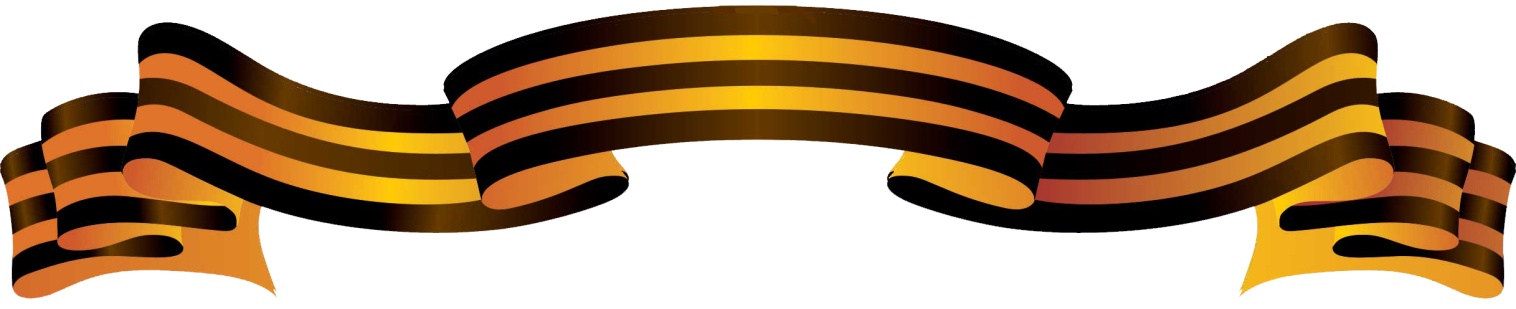 №Фамилия, Имя ОтчествоГоды жизни1Абросимов, Михаил Романович1924 — 19442Авдеев, Иван Павлович1910 — 19783Аглотков, Федор Николаевич1907 — 19444Адонкин, Василий Семенович1913 — 19445Алфимов, Дмитрий Борисович1916 — 19616Аноприенко, Михаил Григорьевич1918 — 19867Анпилов, Анатолий Андреевич1914 — 19948Антоненко, Кузьма Прокопьевич1908 — 19939Ачкасов, Анатолий Григорьевич1923 — ?10Безуглый, Владимир Андреевич1924 — 200411Белокопытов, Дмитрий Иванович1917 — 194312Беседин, Николай Фёдорович1922 — 198913Богомазов, Григорий Иванович1918 — 199414Болтенков, Пётр Михайлович1908 — 198615Бондарев, Андрей Леонтьевич1901 — 196116Бондаренко, Алексей Дмитриевич1911 — 195617Бондаренко, Михаил Иванович1901 — 194318Бочарников, Аркадий Николаевич1925 — 194419Булгаков, Андрей Пантелеевич1920 — 198120Быков, Владимир Иванович1920 — 194521Ватутин, Николай Фёдорович1901 — 194422Васильченко, Александр Григорьевич1911 — 196023Вахарловский, Виктор Валерианович1906 — 198724Вдовытченко, Иван Григорьевич1924 — 194325Ветчинкин, Кузьма Фёдорович1912 — 198626Винокуров, Фёдор Иванович1909 — 198027Власенко, Пётр Андреевич1923 — 198628Волошенко, Михаил Фёдорович1924 — 194529Вялых, Николай Алексеевич1918 — 194330Гайдаш, Александр Никитович1916 — 200831Гнездилов, Иван Фёдорович1922 — 199032Гоков, Филипп Антонович1919 — 199333Горбунов, Иван Михайлович1915 — 195334Горовой, Василий Стефанович1919 — 195035Гостищев, Пётр Максимович1925 — 198436Грицов, Иван Иванович1903 — 198437Даниленко, Николай Никитович1921 — 198738Дементьев, Андрей Александрович1917 — 198439Денисов, Вячеслав Николаевич1918 — 194340Дергилев, Егор Иванович1920 — 200041Десницкий, Пётр Павлович1911 — 199342Дикарев, Виктор Михайлович1918 — 199543Дмитриев, Василий Антонович1905 — 198444Добродомов, Григорий Сергеевич1925 — 194445Добрунов, Григорий Тимофеевич1921 — ?46Долгарев, Павел Михайлович1923 — 199447Долгих, Пётр Николаевич1910 — 194548Дятлов, Александр Иванович1910 — 194849Евдошенко, Василий Михайлович1924 — 200350Евсюков, Николай Павлович1914 — 194451Евтушенко, Александр Семенович1912 — 198752Емельянов, Игнат Дмитриевич1915 — 194053Жариков, Иван Алексеевич1907 — 196954Жданов, Алексей Митрофанович1917 — 194455Желтобрюх, Иосиф Трофимович1914 — 195856Жулов, Фёдор Егорович1919 — 194457Жученко, Павел Данилович1904 — 196558Затынайченко, Иван Иванович1919 — 197759Зыбин, Иван Фёдорович1925 — 199760Зюбин, Павел Петрович1910 — 194461Иванов, Николай Дмитриевич1920 — 199562Ивлев, Дмитрий Данилович1914 — 199863Исаев, Василий Васильевич1917 — 198564Казаков, Николай Яковлевич1912 — 199065Калинин, Николай Никитович1922 — 194366Каменев, Филимон Иванович1909 — 198267Кандыбин, Борис Григорьевич1920 — 199368Касатонов, Иван Михайлович1913 — 197769Карачаров, Иван Николаевич1903 — 194370Кидалов, Фёдор Николаевич1925 — 194571Кладиев, Виктор Сидорович1906 — 194472Климов, Илья Иванович1916 — 194073Ключник, Иван Фёдорович1923 — 199674Кожанов, Пётр Павлович1917 — 194375Кожемякин, Иван Иванович1908 — 200176Котков, Николай Иванович1924 — 194477Котов, Михаил Семенович1924 — 194478Колосов, Михаил Ефимович1915 — 199679Кононенко, Никита Никифорович1922 — 200080Коняев, Анатолий Михайлович1909 — 199281Конякин, Александр Фёдорович1915 — 194482Косенко, Пётр Иванович1902 — 197383Котов, Никита Дмитриевич1915 — 197984Кравцов, Николай Никитович1921 — 194485Кравченко, Михаил Пантелеевич1914 — 194486Кравченко, Фёдор Тихонович1910 — 196687Крамаренко, Григорий Иванович1925 — 201288Крамчанинов, Иван Петрович1922 — 199089Кривонос, Николай Яковлевич1896 — 196290Кривошеин, Семен Моисеевич1899 — 197891Кузакин, Гавриил Васильевич1916 — 199592Кулаков, Теодор Сергеевич1900 — 194393Кулешов, Степан Иванович1921 — 197594Курбатов, Василий Васильевич1925 — 194595Куц, Александр Михайлович1911 — 199196Лазаренко, Иван Сидорович1895 — 194497Лапин, Роман Никифорович1901 — 199198Лаптев, Сергей Петрович1906 — 197299Лариков, Егор Григорьевич1923 — 2000100Левин, Григорий Тимофеевич1917 — 2008101Легезин, Павел Константинович1918 — 1944102Лиманский, Кузьма Архипович1919 — 1992103Литвинов, Василий Михайлович1923 — 2002104Литвинов, Дмитрий Прокопьевич1926 — 1943105Литвинов, Фёдор Павлович1912 — 2007106Лужецкий, Андрей Гаврилович1905 — 1984107Лукинов, Николай Тарасович1914 — 1998108Мазикин, Егор Иванович1913 — 1992109Мальцев, Константин, Савельевич1915 — 1948110Маринченко, Николай Данилович1912 — 1943111Маркин, Вячеслав Витальевич1923 — 2010112Мартынов, Александр Максимович1911 — 1943113Маслов, Михаил Дмитриевич1916 — 1960114Маснев, Алексей Никанорович1915 — 1979115Мироненко, Алексей Николаевич1923 — 1959116Мишустин, Василий Иванович1916 — 1999117Морозов, Константин, Степанович1919 — 1944118Москалёв, Дмитрий Егорович1918 — 2001119Москвиченко, Николай Павлович1907 — 1977120Мосьпанов, Илья Петрович1913 — 1942121Мочалин, Николай Гаврилович1922 — 2001122Мягкий, Михаил Васильевич1922 — 1944123Найдин, Григорий Николаевич1917 — 1977124Новиков, Ефим Васильевич1906 — 1963125Озеров, Иван Никитович1919 — 1962126Орехов, Алексей Егорович1915 — ?127Орлов, Александр Игнатьевич1918 — 1994128Остащенко, Сергей Михайлович1924 — 2012129Палиев, Антон Иванович1921 — 1980130Петрашев, Иван Павлович1913 — 1991131Петренко, Николай Антонович1923 — 1943132Писклов, Василий Емельянович1921 — 1998133Писклов, Пётр Кириллович1923 — 1943134Плякин, Иван Антонович1914 — 1944135Поданев, Егор Фёдорович1925 — 1945136Поддубный, Алексей Павлович1907 — 1986137Посохов, Григорий Степанович1920 — 1943138Прокопенко, Григорий Дмитриевич1924 — 1993139Прокудин, Алексей Николаевич1915 — 1989140Пьянков, Николай Алексеевич1922 — 1999141Репкин, Аким Васильевич1914 — 1989142Роменко, Павел Павлович1924 — 1944143Рощенко, Владимир Фёдорович1921 — ?144Рубан, Николай Афанасьевич1923 — 1944145Руднев, Василий Дмитриевич1926 — ?146Рудой, Анатолий Михайлович1912 — 1943147Саблин, Пётр Дмитриевич1914 — 1945148Саков, Николай Константинович1923 — 1996149Салов, Александр Михайлович1917 — 1940150Сердюков, Иосиф Ильич1906 — 1973151Середенко, Александр Лаврентьевич1912 — 1944152Сериков, Иван Павлович1916 — 1958153Серых, Семен Прокофьевич1915 — 1991154Сириченко, Николай Трофимович1921 — 1949155Скворцов, Николай Александрович1922 — 1944156Смоленский, Сергей Михайлович1913 — 1943157Собина, Василий Васильевич1923 — 1944158Соловьев, Анатолий Фёдорович1919 — 1985159Соловьев, Евгений Степанович1931 — 1978160Сорока, Иван Николаевич1916 — 1988161Спольник, Григорий Иванович1902 — 1944162Стриженко, Яков Алексеевич1914 — 1943163Суков, Трофим Тихонович1924 — 1948164Сурнев, Николай Григорьевич1923 — 1952165Сушков, Филипп Тимофеевич1906 — 1944166Сычев, Василий Егорович1921 — 1995167Тарасов, Фёдор Ефремович1924 — 1992168Тебекин, Павел Дорофеевич1917 — 1980169Тимонов, Фёдор Трофимович1924 — 1982170Тимченко, Василий Михайлович1911 — 2000171Тихонов, Василий Иванович1910 — 1943172Тихонов, Николай Иванович1924 — 1986173Ткаченко, Александр Прохорович1912 — 1971174Ткаченко, Григорий Тихонович1923 — 1944175Трайнин, Пётр Афанасьевич1919 — 1978176Тулинов, Дмитрий Васильевич1915 — 1983177Туренко, Евгений Георгиевич1905 — 1963178Тюсин, Николай Максимович1922 — 1979179Ушаков, Дмитрий Андреевич1919 — 2011180Фёдоров, Иван Андреевич1923 — 1944181Федутенко, Надежда Никифоровна1915 — 1978182Филатов, Василий Романович1909 — 1996183Халенко, Василий Иванович1924 — 2000184Хворостянов, Илья Алексеевич1914 — 1988185Хмелёв, Иван Иванович1918 — 1944186Холод, Григорий Иванович1903 — 1977187Холод, Тимофей Алексеевич1898 — 1944188Хромых, Василий Петрович1910 — 1979189Цыбулев, Алексей Иванович1916 — 1944190Черников, Андрей Егорович1912 — 1950191Чернов, Георгий Герасимович1916 — 1944192Чернухин, Иван Фомич1913 — 1984193Четверткин, Алексей Егорович1916 — 1969194Чубарых, Михаил Дмитриевич1925 — 1944195Чубуков, Фёдор Михайлович1920 — ?196Чурилов, Леонид Дмитриевич1907 — 1993197Шабельников, Иван Сергеевич1917 — 1947198Шапошников, Матвей Кузьмич1906 — 1994199Швец, Иван Стефанович1917 — 1944200Швец, Василий Васильевич1923 — 2003201Шевцов, Александр Григорьевич1918 — 1988202Шевченко, Александр Иосифович1914 — 1985203Шевченко, Николай Андреевич1909 — 1985204Шеломцев, Николай Григорьевич1922 — 2007205Шкодин, Пётр Тихонович1923 — 1943206Щипанов, Николай Константинович1924 — 1994207Яценко, Николай Лаврентьевич1923 — 1943